Publicado en Madrid el 21/09/2020 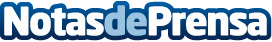 Bill Aulet, líder mundial del MIT: "necesitamos crear individuos, equipos y organizaciones anti-frágiles" Con esta palabras, Bill Aulet, director del Martin Trust Center for MIT Entrepreneurship, participó en el evento del tercer aniversario de TheCUBE,  el ecosistema de emprendimiento, tecnología e innovación y referente del radical innovation en el país con el que recientemente ha firmado un acuerdo de colaboraciónDatos de contacto:Ana López630701069Nota de prensa publicada en: https://www.notasdeprensa.es/bill-aulet-lider-mundial-del-mit-necesitamos Categorias: Internacional Nacional Emprendedores Recursos humanos Innovación Tecnológica http://www.notasdeprensa.es